DSC Change Completion Report (CCR)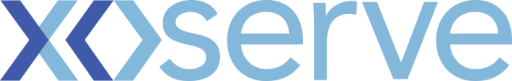 Please send completed form to: box.xoserve.portfoliooffice@xoserve.comDocument Version HistoryTemplate Version HistoryChange TitleMinor Releases Drop 4Change reference number (XRN)XRN4927Xoserve Project Manager  Bali BahiaEmail addressBali.Bahia@xoserve.comContact number0121 623 2140Target Change Management Committee dateDate of Solution Implementation27th July 2019Section 1: Overview of Change DeliverySection 1: Overview of Change DeliveryThe changes within  Minor Release Drop 4 were delivered to the agreed scope and within the requested timescales.  The changeds made in UK Link were as detailed below:Minor Release Drop 4 consists of the following changes:XRN4777 Amendment to contact detail updatesXRN4803 Removal of validation of AQ correctionXRN4780 Inclusion of MAP IDThe changes within  Minor Release Drop 4 were delivered to the agreed scope and within the requested timescales.  The changeds made in UK Link were as detailed below:Minor Release Drop 4 consists of the following changes:XRN4777 Amendment to contact detail updatesXRN4803 Removal of validation of AQ correctionXRN4780 Inclusion of MAP IDSection 2: Confirmed Funding ArrangementsSection 2: Confirmed Funding ArrangementsSection 3: Provide a summary of any agreed scope changesSection 3: Provide a summary of any agreed scope changesThere were no scope changes for Minor Release Drop 4There were no scope changes for Minor Release Drop 4Section 4: Detail any changes to the Xoserve Service DescriptionSection 4: Detail any changes to the Xoserve Service DescriptionNot applicableNot applicableSection 5: Provide details of any revisions to the text of the UK Link ManualSection 5: Provide details of any revisions to the text of the UK Link ManualThere have been no changes to the UK Link ManualThere have been no changes to the UK Link ManualSection 6: Lessons LearntSection 6: Lessons LearntScope updates to be provided within the agreed timescales from service providerSME resource constraints to be managed from the start of the project by providing early sight of the plan to understand when resources are required for each phaseEnvironment constraints has led to sharing environments with different projects where there has been code conflict.  This has led to a dependency on projects to complete delivery before Minor Release testing could start.  In order to avoid this environment availability could be identified with initial analysis before committing to change delivery dates Scope updates to be provided within the agreed timescales from service providerSME resource constraints to be managed from the start of the project by providing early sight of the plan to understand when resources are required for each phaseEnvironment constraints has led to sharing environments with different projects where there has been code conflict.  This has led to a dependency on projects to complete delivery before Minor Release testing could start.  In order to avoid this environment availability could be identified with initial analysis before committing to change delivery dates VersionStatusDateAuthor(s)Summary of Changes0.1Under review31/7/19Bali BahiaDraft created for reviewVersionStatusDateAuthor(s)Summary of Changes2.0Approved17/07/18Rebecca PerkinsTemplate approved at ChMC on 11th July3.0Approved19/12/18Heather SpensleyMoved onto Xoserve’s new Word template in line with new branding